Kentucky Transportation Cabinet Department of Vehicle Regulation Division of Motor Carriers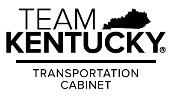 Certificate of Assumed Name for Sole ProprietorTC 95‐636 05/2018Page 1 of 1RETURN TO:P.O. Box 2007, Frankfort, KY 40602‐2007Phone: (502) 564‐4127  http://transportation.ky.gov/dmcPursuant to the provisions of KRS 365.015, the undersigned applies to assume a name and, for that purpose, submits the following statement:The assumed name is:    	The legal name of the individual adopting the assumed name is:The street address is:I declare under penalty of perjury under the laws of Kentucky that the foregoing is true and correct.Signature    	Print name	Date	 	STATE OF	 	COUNTY OF	 	Subscribed and sworn to before me on this the	day of		20	.Notary Public   	My commission expires on	.An assumed name shall be effective for a term of five (5) years from the date of filing and may be renewed for successive terms upon filing a renewal certificate within six (6) months prior to the expiration of the term, in the same manner of filing the original certificate of assumed name.CityCountyStateZIP4.   The mailing address is:CityCountyStateZIP